Опросный лист сигнализатора СЖУ-1-Н.Код заказа ультразвукового сигнализатора уровня СЖУ-1-НПример записи СЖУ-1-Н – 1 – 0 – Ш(G3/4) – 100 – 6 – 80 – Д – 3 – 5 – 0 – З                                  1            2   3            4           5     6      7     8    9   10   11  12Внешний вид стандартного изделия (СЖУ-1-Н-0-Г(G3/4)-60-6-60-И-0-2-0)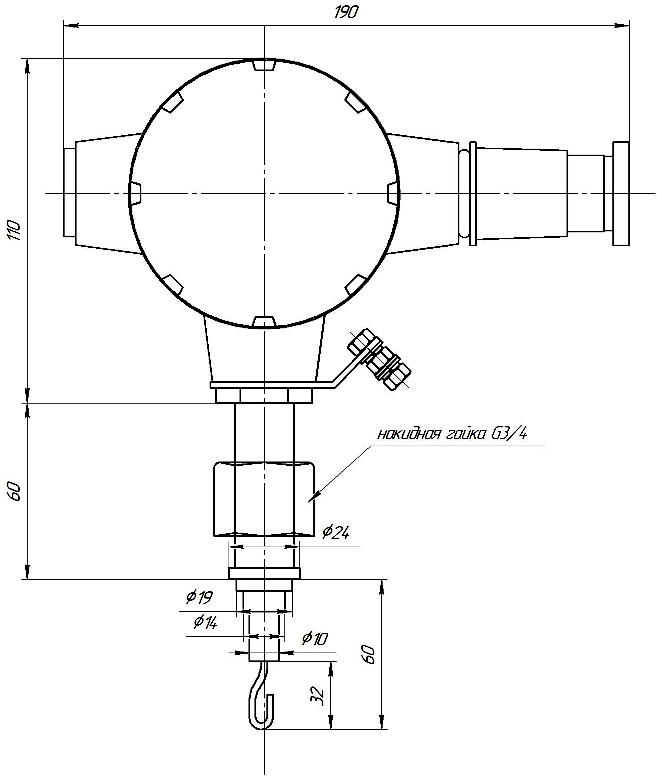 1Предприятие, вид промышленности, тел/e-mail, контактное лицо2Информация о процессе: контролируемая жидкость, ее температура и давление, кристаллизация, налипание, насыщение пузырьками газа3Диапазон изменения температур окружающей среды4Особенности места предполагаемой установки прибора и его ориентация в пространстве (при необходимости приложить эскиз)5Характеристики подводящего кабеля или желаемая модель кабельного ввода, или количество кабельных вводов (1 или 2)6Код заказа согласно примеру записи1.Модель1.МодельСЖУ-1-НМодель прибора СЖУ-1с изогнутым чувствительным элементом2. Материал корпуса2. Материал корпуса0Алюминиевый сплав (стандарт)1Нерж. сталь 12Х18Н10Т3. Присоединение к процессу3. Присоединение к процессуШ(ХХ)Штуцер, в скобках указывается параметры резьбы (Пример: для дюймовой Ш(G3/4), для метрической Ш(М20*1,5))Г(ХХ)Накидная гайка, в скобках указывается требуемая резьба Ф(ХХ-ХХ-ХХ, ХХХ)Фланец, в скобках указываются параметры фланца (Пример: Ф(1-50-40-12Х18Н10Т))ХХХОсобое исполнение, указывается отдельно, вне кода заказа4. Высота стойки, от 60 до 600 мм4. Высота стойки, от 60 до 600 ммХХУказать необходимую высоту стойки датчика в мм.Рекомендации:-60...+150 С (высота стойки 100 мм и больше)-60...+250 С (высота стойки 200 мм и больше)-196...+350 С (высота стойки 250 мм больше)-196...+400 С (высота стойки 300 мм и больше)5.Давление процесса5.Давление процесса6До 6 МПа10До 10 МПа16До 16 МПа6.Вид взрывозащиты прибора6.Вид взрывозащиты прибораНБез средств взрывозащитыД1Ех d IIС T6 Gb - взрывонепроницаемая оболочкаИ0Ех ia IIC T6 Ga Х - искробезопасная цепь7.Выходной сигнал7.Выходной сигнал0Сухой контакт DPDT/SPDT – релейный выход (всегда присутствует) 14/20 мА двухпроводная система28/16 мА двухпроводная схема37/14 мА двухпроводная схема4NAMURХХСпец. исполнение выходного сигнала (указывается вне кода заказа)8. Время задержки срабатывания, от 0,1 до 10 с(Можно сделать настраиваемым параметром)8. Время задержки срабатывания, от 0,1 до 10 с(Можно сделать настраиваемым параметром)ХУказать необходимое время задержки срабатывания в с (стандартное время задержки 2 с)9. Вариант исполнения9. Вариант исполнения0Стандартное (гарантия 2 года, срок службы 12 лет)УУсиленное (гарантия 3 года, срок службы 20 лет)